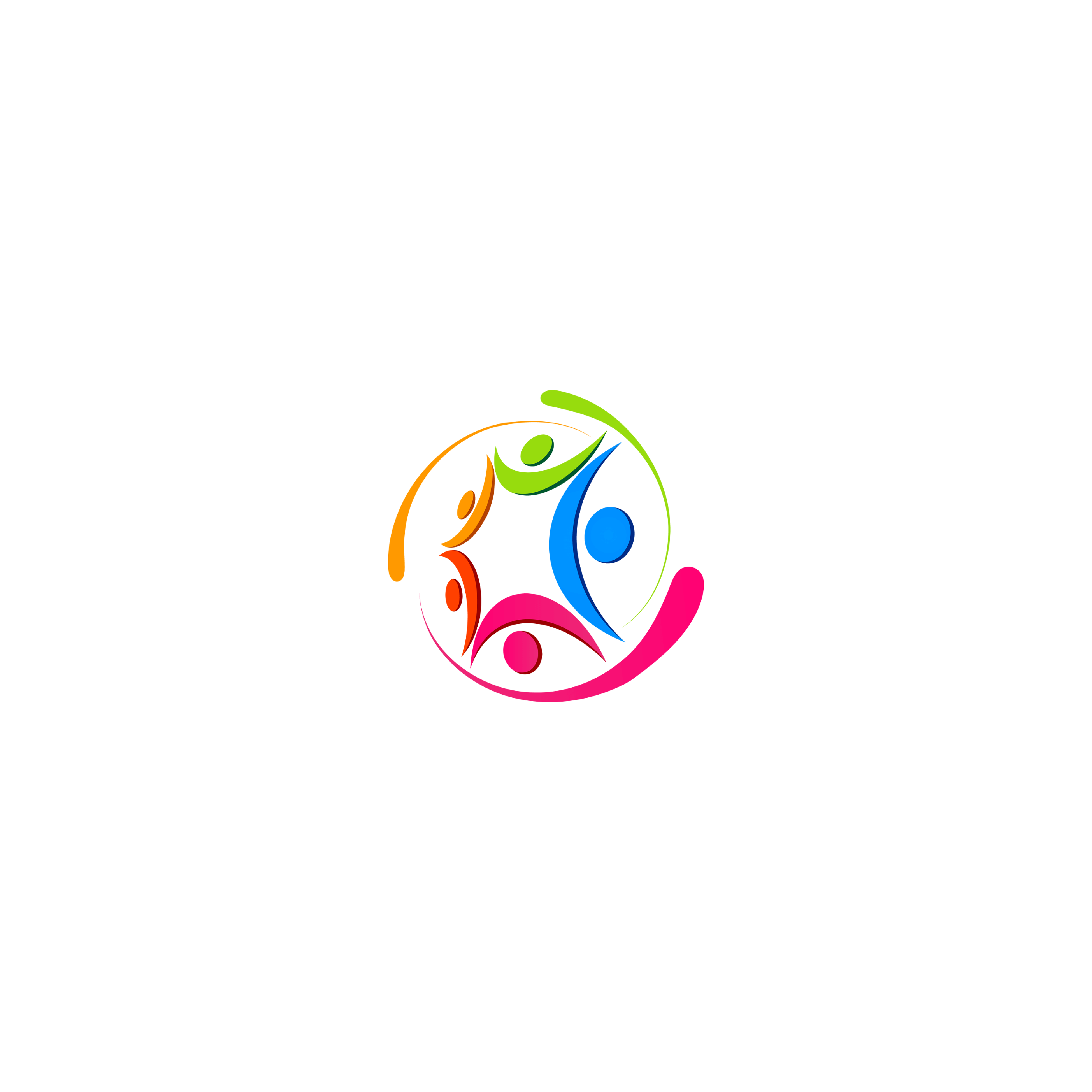 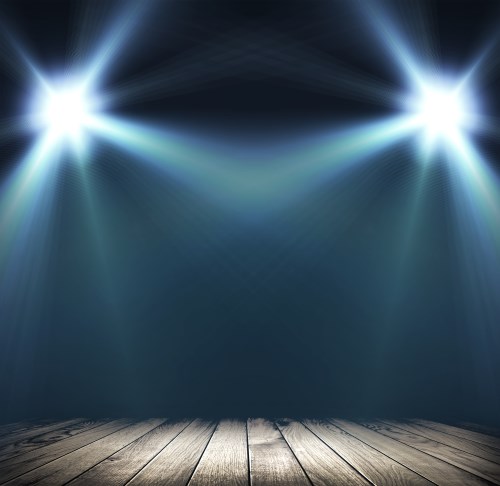 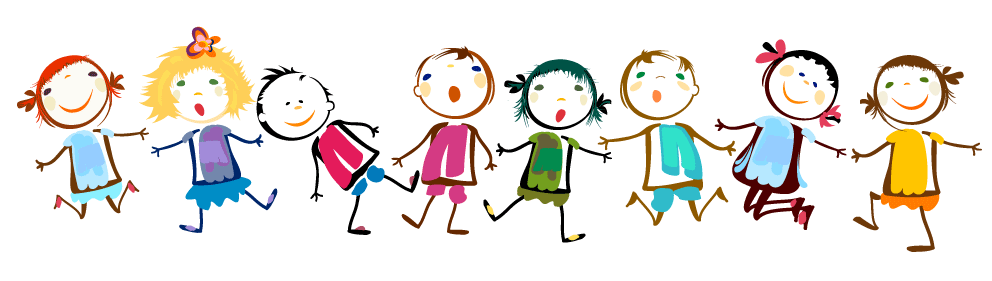 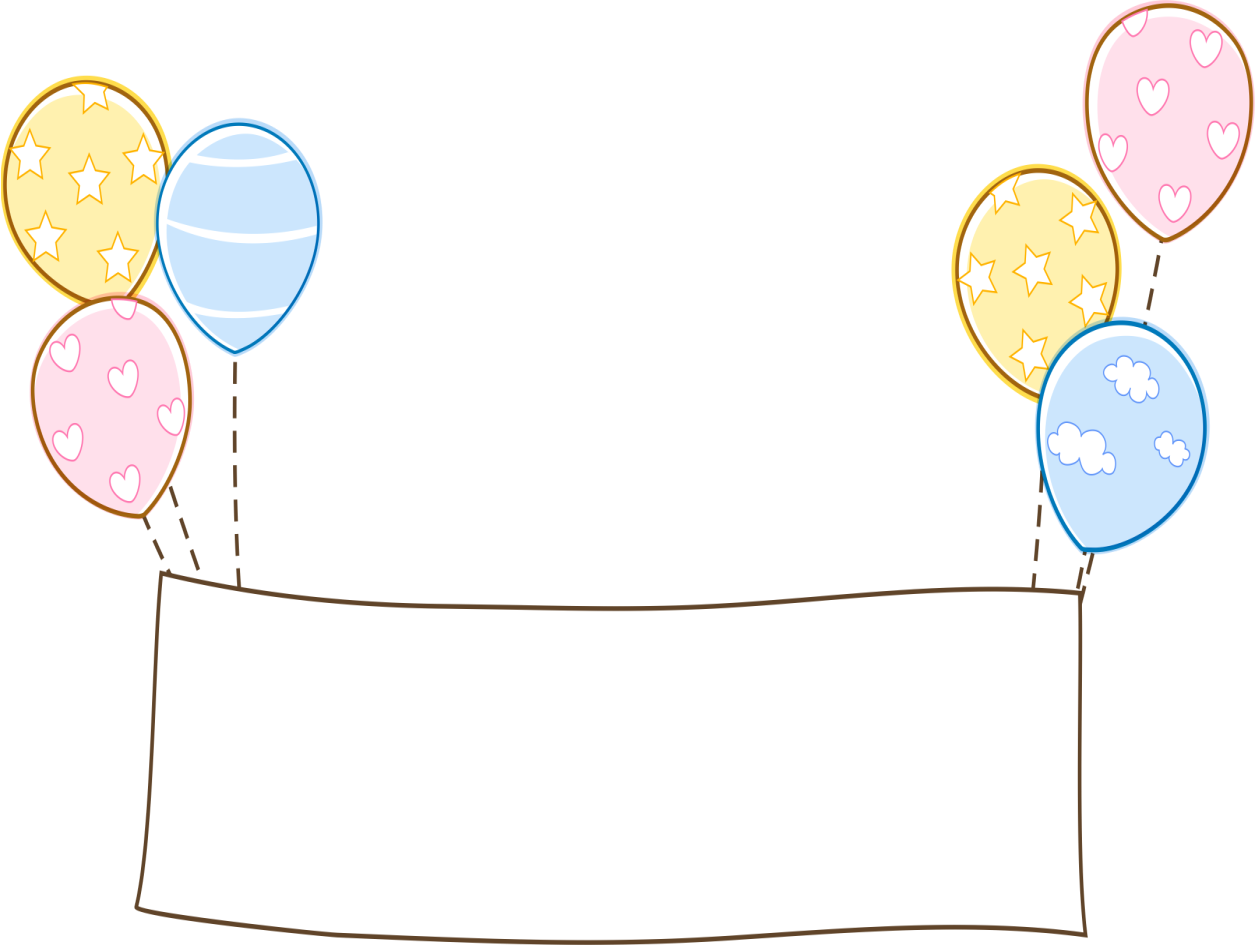 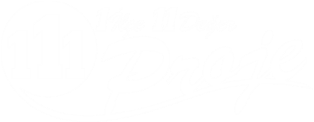               "Çiçeksiz Bahçe, Parksız Anaokulu Olmaz!" proje yönergesi 2017-2018 eğitim öğretim yılında uygulanmakta olan “1 İLÇE 11 DEĞER 111 PROJE” projesi kapsamında hazırlanmış olup Korgan Anaokulu Müdürlüğü'nün onayladığı tarihte yürürlüğü girer ve “Proje Yürütme Kurulu” tarafından yürütülür.											             Sultan ACAR											           Okul Müdürü V.											                    İmzaİÇİNDEKİLERİÇİNDEKİLERProjenin Adı1Projenin Türü1Proje Sahibi1Proje Dönemi1Projenin Başlangıç-Bitiş Tarihleri1Projenin Amaçları1Projenin Gerekçeleri1Projenin Yasal Dayanağı2Projenin Hedef Kitlesi2Proje Ortakları2Projenin Özeti2Projenin Adımları/Aşamaları3Proje Yürütme Kurulunun Görevleri3Beklenen Çıktılar3Riskler ve Yönetimi4Sürdürülebilirlik4Hikayesi ve Düşünceler4Projenin Maliyeti5Proje Ekibi ve İletişim Bilgileri5Proje Görselleri-PROJENİN ADIÇiçeksiz Bahçe, Parksız Anaokulu Olmaz!PROJENİN TÜRÜDeğer ve tutumları kazandırmaVeli işbirliğiPROJE SAHİBİKorgan AnaokuluPROJE DÖNEMİ2017-2018PROJENİN     BAŞLANGIÇ / BİTİŞ TARİHLERİ15/12/2017 - 15/05/2018 PROJENİN AMAÇLARI /HEDEFLERİYapılacak faaliyetlerle velilerin okul ile bağını güçlendirmekBahçe oyuncaklarının yapımıyla öğrencilerin açık havada fiziksel gelişimlerine katkı sağlamakÖğrencilerin grup halinde oynayabilecekleri ortam hazırlayarak onları sosyal yönden geliştirmekÖğrencilere küçük yaşta sorumluluk ve tasarruf değerlerini kazandırmakOkulu öğrenciler için daha cazip hale getirmekPROJENİN GEREKÇELERİAraştırmalar, oyun alanlarının sadece fiziksel güç için değil, aynı zamanda mental güç için de önemli olduğunu ortaya çıkarmıştır. Oyun alanları sosyal, duygusal ve bilişsel becerilerin gelişmesine yardım eder. Oyun alanı, çocuğun sosyal, duygusal, bilişsel ve fiziksel gelişim ve eğitimi için esas olan aktivitelerini desteklemek için tasarlanmış mekânsal bir eğitim çevresidir. İyi tasarlanmış, iyi yönetilen bir oyun çevresi çocuklara motor becerilerin geliştirilmesi, sosyal gelişim, öğrenme, karar verme, eğlenmek için oyun oynama gibi gelişim fırsatları tanımaktadır.Ayrıca oyun alanları çocukların fazla enerjilerinin kabul edilebilir bir şekilde harcaması bakımından olumlu benlik gelişimi yeteneklerin keşfedilmesi, çocuğun öz güven ve başarısı gücünü kontrol edebilmesi, bilişsel bedensel psikolojik vb gelişimleri açısından büyük önem taşımaktadır.Bu becerilerin geliştirilmesi için ve çocukların yeni bir şeyler öğrenmelerine olanak sağlanması için Korgan Anaokulu'nun yıllardır eksikliğini hissettiği oyun alanlarına ihtiyaç duyulmaktadır.PROJENİN YASAL DAYANAĞIMillî Eğitim Bakanlığı Okul Öncesi Eğitim ve İlköğretim Kurumları Yönetmeliği; 2014Millî Eğitim Bakanlığı Eğitim Kurumları Sosyal Etkinlikler Yönetmeliği; 2017PROJENİN HEDEF KİTLESİ Korgan Anaokulu;ÖğretmenleriVelileriÖğrencileriPROJE ORTAKLARIKorgan İlçe Milli Eğitim MüdürlüğüKorgan AnaokuluPROJENİN ÖZETİOkulumuzda çocuk parkının eksikliğini yıllardır hissediyorduk. Bu eksikliği gidermek için velilerimizin ve öğrencilerimizin katkılarıyla bir proje yapmaya karar verdik.İlk olarak 15 Aralık 2017 tarihinde öğrencilerimizle tasarruf ile ilgili etkinlikler yapıp dikkatlerini çekmeyi ardından onlarla kumbara yapmayı planlıyoruz.18 Aralık 2017'den 10 Nisan 2018'e kadar bu kumbaralarda öğrencilerle para biriktireceğiz. Para biriktirmenin zamanla azalmasını önlemek için öğrencilerle etlinlikler yapıp velilere de bilgilendirme broşürleri göndereceğiz.Biriken paralara ek olarak 11 Nisan 2018'de  kermes etkinliği düzenleyeceğiz. Gönüllü olan öğretmenlerden ve velilerden kermes için ürünler hazırlamalarını isteyeceğiz. Sınıfta hazırlanabilecek olan yiyecek olursa veliyi öğrenciler ile birlikte hazırlamasını için sınıfa davet edeceğiz. Gerekli olan paranın bir kısmı bu etkinliklerle toplanmış olacak.Sene başında hazırlamış olduğumuz projemizi 13 Nisan 2018'de öğretmenlerimiz ve öğrencilerimiz ile birlikte Korgan Kaymakamlığı'nı ve İlçe Milli Eğitim Müdürlüğü'nü ziyaret ederek tanıtacağız.Gerekli tüm para toplandığı zaman 20 Nisan 2018 tarihinde uygun oyuncak grupları alınarak montajı yapılacak.Tüm bu çaba ve yardımlar için emeği geçen herkese teşekkür etmek amacıyla 15 Mayıs 2018'de kahvaltı etkinliği ile projemizi sonlandıracagız.FAALİYET NO.FAALİYET ADIFAALİYETİN YARARLANICILARIİŞBİRLİĞİ YAPILACAK KURUM/KURULUŞLARFAALİYET GERÇEKLEŞTİRME TARİHİ1Çocuklarla Kumbara Yapımı ve Tasarruf EtkinlikleriKorgan Anaokulu ÖğrencileriKorgan Anaokulu15/12/20172Kumbaralarda Para BiriktirmeKorgan Anaokulu ÖğrencileriKorgan Anaokulu18/12/2017 - 10/04/20183Kermes EtkinliğiKorgan Anaokulu Velileri ve ÖğrencileriKorgan Anaokulu11/04/20184Kaymakamlık ve Milli Eğitim Müdürlüğü ZiyaretiKorgan Anaokulu Öğretmenleri ve ÖğrencileriKorgan KaymakamlığıKorgan Anaokulu13/04/20185Park ve Kameraların Temini ve MontajıKorgan Anaokulu ÖğrencileriKorgan KaymakamlığıKorgan Anaokulu20/04/20186Parkın Açılışı ve KahvaltıProtokol Üyeleri, Okul Müdürleri, Korgan Anaokulu Öğretmenleri, Velileri ve ÖğrencileriKorgan Anaokulu15/05/2018PROJE YÜRÜTME KURULUNUN GÖREVLERİOkulda yapılacak olan uygulama takvimini hazırlamak,Okulda yürütme ve koordinasyonu sağlamak,Öğretmenlere, velilere ve öğrencilere danışmanlık yapmak ve bilgi vermekHazırlanan tavkim doğrultusunda etkinliklerin yapılmasını sağlamakPROJEDEN BEKLENEN ÇIKTILARÖğrenciler tasarruf ve sabır değerlerini kazanır.Kumbara ve kermes etkinlikleri ile velinin okul ile olan ilişkisi güçlenir.Çocuklar, eksikliği hissedilen parklarına kavuşur.RİSKLER VE YÖNETİMİRisk-1: Kumbaralarda para biriktirme etkinliğine zamanla ilgi azalabilir.Risk Yönetimi-1: Belli aralıklarla velilere hatırlatıcı mesajlar ve broşürler göndererek etkinlik canlı tutulur.Risk-2: Kermes etkinliğine katılım az olabilir.Risk Yönetimi-2: Etkinlik ile ilgili duyuruların yapılmasıyla ve etkinliğin proje için öneminin velilere anlatılmasıyla gerekli katılım sağlanır.Risk-3: Alınacak malzemeler için yeterli paranın birikmemesi.Risk Yönetimi-3: Ek gelir sağlayacak faaliyetler yapılır veya yeterli paranın toplanması için proje tekrar edilir.SÜRDÜRÜLEBİLİRLİKProje, kurumun ihtiyaçlarına göre her yıl uygulanabilir. Diğer kurumların da uygulaması için proje sonuçladığında okul sitesine yüklenebilir.PROJENİN HİKÂYESİ VE DÜŞÜNCELERÇocuk oyun alanları, kentsel strüktürde çocukların fiziksel, bilişsel ve psikolojik gelişimi için kaçınılmaz gerekliliktir.Günümüzde çocuk gelişimi ve psikolojisi üzerine yapılan çalışmalar oyun oynamanın çocuğun gelişiminde ve karakterinin şekillenmesinde önemli etkisi olduğunu bu bağlamda oyun oynamanın önemle ele alınması gerektiğini vurgulamaktadır.Okul öncesinde çocuğu öğrenmeye, keşfetmeye, anlamaya yönlendiren en başlıca etmen oyun ve oyuncaklardır. Oyunun bu eğitsel işlevi yönüyle, çocuk çevresinde görerek özümsediği durumları, davranışları oyunlara taşıyarak kendi yaşantısının oluşturur ve kalıcı öğrenmeler gerçekleşir.Başka çocuklarla oyun oynayan bir çocuk paylaşmayı öğrenerek bencillik duygusundan uzaklaşabilir. Oyun içerisinde başka çocuklarla konuşarak iletişim halinde olunca dilsel ve sosyal yönden gelişerek, ileride insan ilişkilerinde başarılı olabilmesi için gerekli olan ilk temeller atılmış olur. Yapılan araştırmalar ve gözlemler göstermiştir ki, okul öncesi dönemde olan bir çocuk başka çocuklar ile oyun oynayarak iletişim kurmadığı takdirde ileride çekingen, kendi içine kapanık, insan ilişkilerinde başarılı olmayan, asosyal ve iletişim becerileri kötü olan bireyler olarak yetişebiliyorlar.Öğrencilerinin oyun oynayabilecekleri yerlerin başında gelen bahçe oyuncaklarına ve oyuncak gruplarına kavuşmalarıyla yukarıda belirtilen kazanımlara ulaşmaları kolaylaşacaktır.FAALİYET NO.FAALİYET ADIFAALİYET MAALİYETİ1Çocuklarla Kumbara Yapımı ve Tasarruf Etkinlikleri0 TL2Kumbaralarda Para Biriktirme0 TL3Kermes Etkinliği250 TL4Kaymakamlık ve Milli Eğitim Müdürlüğü Ziyareti0 TL5Park ve Kameraların Temini ve Montajı20.000 TL6Parkın Açılışı ve Kahvaltı750 TLTOPLAM MAALİYETTOPLAM MAALİYET21.000 TLPROJE YÜRÜTME KURULUPROJE YÜRÜTME KURULUPROJE YÜRÜTME KURULUPROJE YÜRÜTME KURULUSIRA NO.AD SOYADGÖREVİOKULU1Sultan ACAROkul MüdürüKorgan Anaokulu2Esra YEŞİLÇAYIRÖğretmenKorgan Anaokulu3İsmail BÖLEKÖğretmenKorgan Anaokulu4Gülay AYTOĞANÖğretmenKorgan AnaokuluİLETİŞİM BİLGİLERİİLETİŞİM BİLGİLERİİLETİŞİM BİLGİLERİİLETİŞİM BİLGİLERİYasal Adı:Yasal Adı:Korgan AnaokuluKorgan AnaokuluPosta Adresi:Posta Adresi:Tepe Mh. Belediye Sk. No:19 Korgan / ORDUTepe Mh. Belediye Sk. No:19 Korgan / ORDUTelefon numarası: Telefon numarası: 0 (452) 671 52190 (452) 671 5219Faks numarası: Faks numarası: ------Kurumun e-posta adresi:Kurumun e-posta adresi:964868@meb.k12.tr964868@meb.k12.trKurumun internet adresi:Kurumun internet adresi:http://korgananaokulu.meb.k12.trhttp://korgananaokulu.meb.k12.trProje Sorumluları İrtibatAdı Soyadıİsmail BÖLEKGülay AYTOĞANProje Sorumluları İrtibatGSM0542 260 41820506 947 2213Proje Sorumluları İrtibatE-postaismail.bolek@yandex.com.trgulay_su44@hotmail.com